TítuloBreve y congruente con el contenido. Se recomienda una extensión con máximo de 18 palabras.ResumenEl resumen describirá el contenido del trabajo. En el caso de tratarse de un trabajo de investigación, el formato del resumen debe atenderse conforme a lo establecido en la convocatoria. El resumen deberá contener entre 200 y 250 palabras. En ningún caso el resumen excederá de 250 palabras.Palabras claveSe indicarán un máximo de 5 palabras clave separadas por comas.AbstractTraducción del resumen al inglés. Se recomienda que la traducción sea revisada por un native speaker english.KeywordsTraducción de las palabras clave al inglés, separadas por comas.Apartados del TrabajoPara el titulo se utilizará tipo de letra, Times New Roman 16, centrado, negritas, mayúsculas y minúsculas, color de fuente negro y una extensión menor a 18 palabras.Los títulos Resumen, Palabras clave, Abstract, Keyword y Referencias, no irán numerados; se escribirán alineados a la izquierda en tipo de letra Times New Roman 14, negritas, mayúsculas y minúsculas, color de fuente negro. El cuerpo del texto estará escrito en tipo de letra Times New Roman 12, con interlineado sencillo, color de fuente negro. Los márgenes serán de 3 cm del lado izquierdo y 2,5 cm del lado derecho, superior e inferior.La extensión de la contribución es la siguiente:Tabla 1. Extensión de la contribución.Las figuras y tablas deben ir centradas y referenciadas en el texto. Deben ir numeradas de forma independiente. El pie de figura o tabla empieza con Figura No. o Tabla No., y tipo de letra Times New Roman 10 puntos. El pie va separado aproximadamente por la altura de una línea a la figura o tabla, está centrado; y separado dos líneas del texto.Es muy importante, y se observará con mucha atención, que las figuras o cuadros no salgan de los márgenes.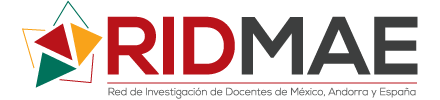 Figura 1. Logo de RIDMAELos apartados del trabajo deberán ir numerados (excepto el resumen) y cumplir con la estructura del tipo de contribución:Tabla 2. Estructura del tipo de contribución.Estos apartados podrán subdividirse en diferentes temas de acuerdo con el autor, con la siguiente nomenclatura:1.1 Título de nivel 2Los títulos deben ir numerados en formato arábigo, indicando el nivel en que se encuentran (1.1, 1.2, 1.3, etc.). Se dejará un espacio entre el número y la primera palabra del título. La primera letra del título será mayúscula. El resto serán minúsculas. El tipo de letra será Times New Roman 12 negrita, color de fuente negro.Título de nivel 3Los títulos de nivel 3 no se numeran. No se admiten títulos de nivel 4 o superiores. El tipo de letra será el mismo que el del texto (tipo de letra Times New Roman 12), en negrita, color de fuente negro.ReferenciasLas referencias y citas se pondrán en formato APA 7ma en tipo de letra Times New Roman 12 color de fuente negro. Para dudas sobre este formato, consultar https://normas-apa.org/referencias/.El extenso debe contener al menos 10 referencias bibliográficas consultadas. El 40% de éstas debe ser de los últimos 5 años.Grado de SimilitudSe deberá integrar el documento de informe que muestra que proporción de similitud contiene el documento. El grado de similitud máximo aceptable corresponderá al 26%. Las aplicaciones que se recomienda utilizar son Turnitin, iThenticate, entre otras. Aspectos técnicosPresentar el original en formato digital en versión Word para Windows (.doc o .docx), con un interlineado sencillo, tipo de letra Times New Roman y tamaño de 12 puntos. No utilizar sangrías y separar cada párrafo por un espacio en blanco. El primer párrafo de cada apartado con sangría, los subsecuentes sin sangría, espaciado entre párrafos de 8 puntos. Los márgenes del documento serán de 3 cm del lado izquierdo y 2,5 cm del lado derecho, superior e inferior.Las tablas deben ser creadas en el mismo programa del texto; si se realizan en otro programa (Excel), deben enviarse por separado en un archivo editable (de preferencia, XLS). Las gráficas deberán estar creadas en el programa Excel y enviarlas como archivos individuales identificadas con el número correspondiente en que deben aparecer en el cuerpo del texto.Las tablas y gráficas deben nombrarse de acuerdo con la citación APA 7ma edición. Todas las figuras, gráficas y tablas deben estar numeradas secuencialmente con números arábigos, con un título o nombre (utilizar numeración diferente para figuras, gráficas y tablas), y especificar la fuente de donde se tomaron los datos. El estilo de la bibliografía es el APA 7ma edición.Extensión de la contribuciónExtensión de la contribuciónPonencias: de 10 a 15 páginasPoster: de 4 a 6 páginasPara reflexiones (teóricas) Para experiencias (educativa)Para avances de investigación o tesis (parcial o concluida)ResumenPalabras clavesAbstractKeywordAntecedentes (fundamentación teórica o marco teórico)Objetivos del trabajoMetodología (sistematización de la revisión de la literatura que se realizó)Aporte al conocimiento en el ámbito de educación (sustentado con revisión de literatura)ConclusionesReferenciasResumenPalabras clavesAbstractKeywordAntecedentes (contexto en el se explique la experiencia educativa o práctica en el aula)Marco teóricoObjetivos de la experienciaMetodología (se debe especificar la metodología empleada para realizar la experiencia / intervención, así como detallar la intervención)Aporte al conocimiento en el ámbito de educación (sustentado con revisión de literatura)ConclusionesReferenciasResumenPalabras clavesAbstractKeywordProblemática /Planteamiento del problemaFundamentación teórica o marco teóricoObjetivos de la investigaciónMetodología: enfoque, muestra, instrumentos y técnicas de análisis de datos Resultados / HallazgosDiscusión / ConclusionesReferencias